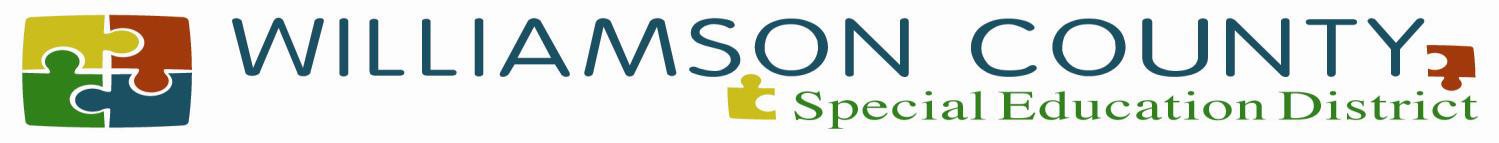 PUBLIC NOTICE OF MEETINGThe Executive Board of Williamson County Special Education District will hold a regular meeting on Friday, March 22,2024, at 8:15 a.m. at the Williamson County Education Services Conference Room, 411 S. Court Street, Marion, IL  62959.